ЗАКОН РЕСПУБЛИКИ БЕЛАРУСЬ16 декабря 2002 г. № 160-ЗО патентах на изобретения, полезные модели, промышленные образцыПринят Палатой представителей 14 ноября 2002 года
Одобрен Советом Республики 2 декабря 2002 годаИзменения и дополнения:Закон Республики Беларусь от 29 октября 2004 г. № 319-З (Национальный реестр правовых актов Республики Беларусь, 2004 г., № 174, 2/1068);Закон Республики Беларусь от 7 мая 2007 г. № 211-З (Национальный реестр правовых актов Республики Беларусь, 2007 г., № 118, 2/1308);Закон Республики Беларусь от 24 декабря 2007 г. № 299-З (Национальный реестр правовых актов Республики Беларусь, 2008 г., № 3, 2/1396);Закон Республики Беларусь от 15 июля 2010 г. № 167-З (Национальный реестр правовых актов Республики Беларусь, 2010 г., № 183, 2/1719);Закон Республики Беларусь от 22 декабря 2011 г. № 328-З (Национальный реестр правовых актов Республики Беларусь, 2012 г., № 2, 2/1880);Закон Республики Беларусь от 18 декабря 2017 г. № 88-З (Национальный правовой Интернет-портал Республики Беларусь, 06.01.2018, 2/2526);Закон Республики Беларусь от 18 декабря 2019 г. № 275-З (Национальный правовой Интернет-портал Республики Беларусь, 28.12.2019, 2/2713)Настоящий Закон регулирует имущественные и связанные с ними личные неимущественные отношения, возникающие в связи с созданием, правовой охраной и использованием изобретений, полезных моделей, промышленных образцов.ГЛАВА 1
ПРАВОВАЯ ОХРАНА ИЗОБРЕТЕНИЯ, ПОЛЕЗНОЙ МОДЕЛИ, ПРОМЫШЛЕННОГО ОБРАЗЦАСтатья 1. Патент на изобретение, полезную модель, промышленный образец1. Право на изобретение, полезную модель, промышленный образец охраняется государством и удостоверяется патентом.2. Патент на изобретение, полезную модель, промышленный образец удостоверяет авторство, приоритет изобретения, полезной модели, промышленного образца и исключительное право на них.3. Срок действия патента исчисляется с даты подачи заявки на выдачу патента на изобретение, полезную модель, промышленный образец (далее, если не указано иное, – заявка) в государственное учреждение «Национальный центр интеллектуальной собственности» (далее – патентный орган) и при условии соблюдения требований, установленных настоящим Законом, составляет:на изобретение – двадцать лет. Если с даты подачи заявки на выдачу патента на изобретение (далее, если не указано иное, – заявка на изобретение), относящееся к лекарственному средству, пестициду или агрохимикату, для применения которых в соответствии с законодательством требуется их государственная регистрация, до даты первоначальной государственной регистрации прошло более пяти лет, срок действия патента на это изобретение продлевается патентным органом по ходатайству патентообладателя. Срок действия патента продлевается на время, прошедшее с даты подачи заявки на изобретение до даты первоначальной государственной регистрации лекарственного средства, пестицида или агрохимиката, в которых использовано изобретение, за вычетом пяти лет. При этом срок действия патента не может быть продлен более чем на пять лет. Ходатайство о продлении срока действия патента подается в период действия патента до истечения шести месяцев с даты первоначальной государственной регистрации лекарственного средства, пестицида или агрохимиката, в которых использовано изобретение, или даты публикации сведений о патенте в официальном бюллетене патентного органа (далее – официальный бюллетень) в зависимости от того, какой из этих сроков истекает позднее;на полезную модель – пять лет с возможным продлением этого срока патентным органом по ходатайству патентообладателя, но не более чем на пять лет. Ходатайство о продлении срока действия патента на полезную модель подается в патентный орган до истечения срока действия патента;на промышленный образец – десять лет с возможным продлением этого срока патентным органом по ходатайству патентообладателя, но не более чем на пять лет. Ходатайство о продлении срока действия патента на промышленный образец подается в патентный орган до истечения срока действия патента.Порядок продления сроков действия патента на изобретение, патента на полезную модель, патента на промышленный образец определяется Советом Министров Республики Беларусь, если иное не установлено Президентом Республики Беларусь.После прекращения действия исключительного права на изобретение, полезную модель, промышленный образец в связи с истечением срока действия патента, а также досрочным прекращением действия патента по основаниям, предусмотренным подпунктами 1.1 и 1.3 пункта 1 статьи 34 настоящего Закона, изобретение, полезная модель, промышленный образец переходят в общественное достояние и могут свободно использоваться любым физическим или юридическим лицом без чьего-либо разрешения и без выплаты вознаграждения, но с соблюдением права авторства.4. При исчислении сроков, указанных в пункте 3 настоящей статьи, в отношении патента, выданного по выделенной заявке с установлением приоритета в соответствии с пунктом 6 статьи 16 настоящего Закона, датой подачи заявки признается дата подачи первоначальной заявки.5. Объем правовой охраны, предоставляемой патентом на изобретение или полезную модель, определяется формулой изобретения или полезной модели. Формула изобретения (полезной модели) – логическое определение изобретения (полезной модели) совокупностью всех его (ее) существенных признаков. Описание и чертежи служат только для толкования формулы изобретения (полезной модели).6. Объем правовой охраны, предоставляемой патентом на промышленный образец, определяется графическими изображениями изделия (макетом, рисунком) (далее – изображения).7. Порядок предоставления правовой охраны изобретениям и полезным моделям, признанным в установленном порядке секретными, и порядок обращения с заявками на секретные изобретения и полезные модели устанавливаются Советом Министров Республики Беларусь.Статья 2. Условия предоставления правовой охраны изобретению1. Настоящим Законом изобретением, которому предоставляется правовая охрана, признается техническое решение в любой области, относящееся к продукту или способу, а также к применению продукта или способа по определенному назначению, которое является новым, имеет изобретательский уровень и промышленно применимо.Для целей настоящего Закона продукт означает предмет как результат человеческого труда (в частности, устройство, вещество, штамм микроорганизма, культуру клеток растений или животных), способ – процесс, прием или метод выполнения взаимосвязанных действий над материальным объектом (объектами) с помощью материальных средств.Изобретение является новым, если оно не является частью уровня техники.Изобретение имеет изобретательский уровень, если оно для специалиста явным образом не следует из уровня техники.Уровень техники включает любые сведения, ставшие общедоступными в мире до даты приоритета изобретения. При установлении новизны изобретения в уровень техники также включаются при условии их более раннего приоритета все поданные в Республике Беларусь другими лицами неотозванные заявки на выдачу патента на изобретение и полезную модель и запатентованные в Республике Беларусь изобретения и полезные модели.Изобретение является промышленно применимым, если оно может быть использовано в промышленности, сельском хозяйстве, здравоохранении и других сферах деятельности.Не признается обстоятельством, препятствующим признанию патентоспособности изобретения, такое раскрытие информации, относящейся к изобретению, автором, заявителем или любым лицом, получившим от них прямо или косвенно эту информацию, при котором сведения о сущности изобретения стали общедоступными, если заявка на изобретение подана в патентный орган не позднее двенадцати месяцев с даты раскрытия информации. При этом обязанность доказывания данного факта лежит на заявителе.2. Не считаются изобретениями:открытия, а также научные теории и математические методы;решения, касающиеся только внешнего вида изделия и направленные на удовлетворение эстетических потребностей;планы, правила и методы интеллектуальной деятельности, проведения игр или осуществления деловой деятельности, а также программы для электронно-вычислительных машин;простое представление информации.Названные объекты и виды деятельности не считаются изобретениями в соответствии с настоящим Законом только в случае, если заявка на изобретение касается лишь этих объектов и видов деятельности как таковых.3. Настоящим Законом не предоставляется правовая охрана в качестве изобретения:сортам растений и породам животных;топологиям интегральных микросхем.В соответствии с настоящим Законом не признаются патентоспособными методы оказания медицинской помощи (медицинской профилактики, диагностики, лечения, медицинской реабилитации и протезирования), а также изобретения, противоречащие общественным интересам, принципам гуманности и морали.Статья 3. Условия предоставления правовой охраны полезной модели1. Настоящим Законом полезной моделью, которой предоставляется правовая охрана, признается техническое решение, относящееся к устройствам и являющееся новым и промышленно применимым.Полезная модель является новой, если совокупность ее существенных признаков не является частью уровня техники.Уровень техники включает любые сведения об устройствах того же назначения, что и заявленная полезная модель, ставшие общедоступными в мире до даты приоритета полезной модели, а также сведения об их открытом применении в Республике Беларусь. При установлении новизны полезной модели в уровень техники также включаются при условии их более раннего приоритета все поданные в Республике Беларусь другими лицами неотозванные заявки на выдачу патента на изобретение и полезную модель, а также запатентованные в Республике Беларусь изобретения и полезные модели.Полезная модель является промышленно применимой, если она может быть использована в промышленности, сельском хозяйстве, здравоохранении и других сферах деятельности.Не признается обстоятельством, препятствующим признанию патентоспособности полезной модели, такое раскрытие информации, относящейся к полезной модели, автором, заявителем или любым лицом, получившим от них прямо или косвенно эту информацию, при котором сведения о сущности полезной модели стали общедоступными, если заявка на выдачу патента на полезную модель (далее, если не указано иное, – заявка на полезную модель) подана в патентный орган не позднее двенадцати месяцев с даты раскрытия информации. При этом обязанность доказывания данного факта лежит на заявителе.2. Не предоставляется правовая охрана в соответствии с пунктом 1 настоящей статьи:решениям, касающимся только внешнего вида изделия и направленным на удовлетворение эстетических потребностей;решениям, противоречащим общественным интересам, принципам гуманности и морали.Статья 4. Условия предоставления правовой охраны промышленному образцу1. Настоящим Законом промышленным образцом, которому предоставляется правовая охрана, признается художественное или художественно-конструкторское решение изделия, определяющее его внешний вид и являющееся новым и оригинальным. При этом под изделием понимается предмет промышленного или кустарного производства.Промышленный образец признается новым, если он неизвестен из сведений, ставших общедоступными в мире до даты приоритета промышленного образца.При установлении новизны промышленного образца учитываются при условии их более раннего приоритета все поданные в Республике Беларусь другими лицами неотозванные заявки на выдачу патента на промышленный образец, а также запатентованные в Республике Беларусь промышленные образцы.Промышленный образец признается оригинальным, если особенности внешнего вида изделия обусловлены творческим трудом автора (соавторов) промышленного образца.Не признается обстоятельством, влияющим на патентоспособность промышленного образца, такое раскрытие информации, относящейся к промышленному образцу, автором, заявителем или любым лицом, получившим от них прямо или косвенно эту информацию, при котором сведения о сущности промышленного образца стали общедоступными, если заявка на выдачу патента на промышленный образец (далее, если не указано иное, – заявка на промышленный образец) подана в патентный орган не позднее шести месяцев с даты раскрытия информации. При этом обязанность доказывания данного факта лежит на заявителе.2. Не предоставляется правовая охрана в соответствии с пунктом 1 настоящей статьи:решениям, обусловленным исключительно технической функцией изделия;решениям, противоречащим общественным интересам, принципам гуманности и морали;объектам архитектуры (в том числе промышленным, гидротехническим и другим стационарным сооружениям), кроме малых архитектурных форм;печатной продукции как таковой;объектам неустойчивой формы из жидких, газообразных, сыпучих и им подобных веществ.ГЛАВА 2
АВТОРЫ И ПАТЕНТООБЛАДАТЕЛИСтатья 5. Автор изобретения, полезной модели, промышленного образца1. Автором изобретения, полезной модели, промышленного образца признается физическое лицо, творческим трудом которого они созданы.Лицо, указанное в качестве автора в заявке, считается автором изобретения, полезной модели, промышленного образца, если не доказано иное.2. Если изобретение, полезная модель, промышленный образец созданы совместным творческим трудом двух и более физических лиц, они признаются соавторами. Порядок пользования правами, принадлежащими соавторам, определяется соглашением между ними.3. Не признаются соавторами физические лица, не внесшие личного творческого вклада в создание изобретения, полезной модели, промышленного образца, а оказавшие автору (соавторам) только техническую, организационную или материальную помощь либо только способствовавшие оформлению прав на изобретение, полезную модель, промышленный образец и их использованию.Статья 6. Патентообладатель1. Патентообладатель (патентообладатели) – лицо (лица), которому (которым) выдан патент на изобретение, полезную модель, промышленный образец.2. Право на получение патента принадлежит:автору (соавторам) изобретения, полезной модели, промышленного образца;физическому или юридическому лицу, являющемуся нанимателем автора изобретения, полезной модели, промышленного образца, в случаях, предусмотренных пунктом 3 настоящей статьи;заказчику по договору на выполнение научно-исследовательских, опытно-конструкторских или технологических работ в отношении созданных при выполнении договора изобретения, полезной модели, промышленного образца, если договором не предусмотрено иное;физическому и (или) юридическому лицу или нескольким физическим и (или) юридическим лицам, которым право на получение патента передано лицами, указанными в абзацах втором – четвертом настоящего пункта, до даты регистрации изобретения, полезной модели, промышленного образца;правопреемнику (правопреемникам) лиц, указанных в настоящем пункте.3. Право на получение патента на служебные изобретение, полезную модель, промышленный образец, созданные работником, принадлежит нанимателю, если договором между ними не предусмотрено иное.Изобретение, полезная модель, промышленный образец считаются служебными, если они относятся к области деятельности нанимателя при условии, что деятельность, которая привела к их созданию, относится к служебным обязанностям работника, либо они созданы в связи с выполнением работником конкретного задания, полученного от нанимателя, либо при их создании работником были использованы опыт или средства нанимателя.Работник, создавший служебные изобретение, полезную модель, промышленный образец, обязан уведомить об этом нанимателя в письменной форме. Если наниматель в течение трех месяцев с даты уведомления его работником о созданных изобретении, полезной модели, промышленном образце не подаст заявку в патентный орган, не уведомит работника о сохранении их в тайне или о передаче права на получение патента другому лицу, то право на получение патента переходит к работнику. В этом случае наниматель вправе использовать изобретение, полезную модель, промышленный образец на условиях, определяемых лицензионным договором.Если наниматель получит патент на служебные изобретение, полезную модель, промышленный образец либо примет решение о сохранении их в тайне или о передаче права на получение патента другому лицу, работник имеет право на вознаграждение, а в случае, если наниматель не получит патент по поданной им заявке по зависящим от него причинам, работник имеет право на получение компенсации. Вознаграждение или компенсация выплачиваются в размере и на условиях, определяемых соглашением между работником и нанимателем.В случае отсутствия соглашения между сторонами о размере и порядке выплаты вознаграждения или компенсации спор рассматривается в судебном порядке. Порядок и условия выплаты вознаграждения и компенсации, а также их минимальный размер определяются Советом Министров Республики Беларусь. За несвоевременную выплату вознаграждения или компенсации, определенных договором, виновный в этом наниматель несет ответственность в соответствии с законодательными актами.Право на вознаграждение за служебные изобретение, полезную модель, промышленный образец или на получение компенсации переходит только к наследникам автора (соавторов).Прекращение трудового договора не влияет на права и обязанности работника и нанимателя, возникшие в связи с созданием служебных изобретения, полезной модели, промышленного образца.Иные отношения, возникающие в связи с созданием служебных изобретения, полезной модели, промышленного образца, регулируются законодательством.ГЛАВА 3
ПРАВА НА ИЗОБРЕТЕНИЕ, ПОЛЕЗНУЮ МОДЕЛЬ, ПРОМЫШЛЕННЫЙ ОБРАЗЕЦСтатья 7. Права автора1. Автору изобретения, полезной модели, промышленного образца принадлежат личные неимущественные и связанные с ними имущественные права.2. Право авторства (право признаваться автором) является личным неимущественным правом и охраняется бессрочно. Право авторства неотчуждаемо и непередаваемо.Статья 8. Права и обязанности патентообладателя1. Патентообладателю принадлежит исключительное право на изобретение, полезную модель, промышленный образец.Исключительное право на изобретение, полезную модель, промышленный образец включает право использовать их по своему усмотрению, если это не нарушает прав других лиц, разрешать или запрещать их использование другим лицам.2. Исключительное право на изобретение, полезную модель, промышленный образец осуществляется патентообладателем в период действия патента начиная с даты публикации в официальном бюллетене сведений о выдаче этого патента.3. Патентообладатель должен использовать права, предоставляемые патентом, без нанесения ущерба правам других лиц, интересам общества и государства.Статья 9. Нарушение исключительного права патентообладателяНарушением исключительного права патентообладателя признается использование изобретения, полезной модели, промышленного образца без разрешения патентообладателя, выражающееся в совершении действий, предусмотренных пунктами 1–3 статьи 36 настоящего Закона, за исключением случаев, предусмотренных статьями 10, 35 и 39 настоящего Закона.Статья 10. Действия, не признаваемые нарушением исключительного права патентообладателяНе признаются нарушением исключительного права патентообладателя:применение средств, в которых использованы защищенные патентами изобретения, полезные модели, промышленные образцы, в конструкции или при эксплуатации транспортных средств (морских, речных, воздушных, наземных и космических) других стран при условии, что указанные средства временно или случайно находятся на территории Республики Беларусь и используются для нужд соответствующего транспортного средства. Такое действие не признается нарушением исключительного права патентообладателя, если транспортные средства принадлежат гражданам или юридическим лицам стран, предоставляющих такие же права гражданам и юридическим лицам Республики Беларусь;проведение научного исследования продукта или способа, в которых использованы изобретение или полезная модель, либо научного исследования изделия, в котором использован промышленный образец, либо эксперимента над такими продуктом, способом или изделием;проведение доклинических исследований и клинических испытаний лекарственного средства, содержащего изобретение, или эксперимента над таким лекарственным средством;проведение исследования пестицида или агрохимиката, содержащих изобретение, или эксперимента над такими пестицидом или агрохимикатом в целях их государственной регистрации;использование изобретения, полезной модели, промышленного образца при чрезвычайных обстоятельствах (стихийные бедствия, катастрофы, аварии, эпидемии, эпизоотии и т.п.) с уведомлением патентообладателя о таком использовании в кратчайший срок и выплатой ему соразмерной компенсации;использование изобретения, полезной модели, промышленного образца для удовлетворения личных, семейных, домашних и иных не связанных с осуществлением предпринимательской деятельности нужд, если целью такого использования не является получение прибыли или дохода;разовое изготовление лекарственных средств в аптеках по рецепту врача с применением защищенного патентом изобретения;применение, предложение к продаже, продажа, ввоз или хранение для этих целей продукта, содержащего защищенные патентом изобретение, полезную модель, промышленный образец и введенного в гражданский оборот в Республике Беларусь без нарушения прав патентообладателя.Статья 11. Переход и передача права на получение патента. Переход, передача, иное распоряжение исключительным правом на изобретение, полезную модель, промышленный образец1. Право на получение патента, исключительное право на изобретение, полезную модель, промышленный образец переходят по наследству и в порядке иного универсального правопреемства.2. Лица, указанные в пункте 2 статьи 6 настоящего Закона, могут передать право на получение патента по договору. Договор о передаче права на получение патента должен быть заключен в письменной форме, несоблюдение которой влечет его недействительность.3. Патентообладатель может передать исключительное право на изобретение, полезную модель, промышленный образец по договору уступки исключительного права на изобретение, полезную модель, промышленный образец, предоставить право использовать изобретение, полезную модель, промышленный образец по лицензионному договору, а также распорядиться исключительным правом на изобретение, полезную модель, промышленный образец путем заключения иного договора.4. Имущественные права, удостоверяемые патентом, могут быть предметом залога.5. Лицензионный договор, договор уступки исключительного права на изобретение, полезную модель, промышленный образец, изменения в них, а также в случаях, предусмотренных законодательными актами и постановлениями Совета Министров Республики Беларусь, иные договоры, предусматривающие распоряжение исключительным правом на изобретение, полезную модель, промышленный образец, изменения в них регистрируются в патентном органе в порядке, установленном законодательством.Указанные в настоящем пункте договоры, а также изменения в них вступают в силу с даты их регистрации в патентном органе, если договорами или изменениями в них не предусмотрена более поздняя дата вступления их в силу.6. Несоблюдение требования о регистрации договоров и изменений в них, установленного частью первой пункта 5 настоящей статьи, влечет их недействительность.ГЛАВА 4
ПОЛУЧЕНИЕ ПАТЕНТАСтатья 12. Подача заявки1. Заявка подается в патентный орган лицом (лицами), обладающим (обладающими) правом на получение патента в соответствии с настоящим Законом (далее – заявитель (заявители)).Заявитель (заявители) вправе подать заявку в патентный орган также через патентного поверенного, зарегистрированного в патентном органе.Ведение дел с патентным органом может осуществляться заявителем (заявителями) или одним из заявителей (общим представителем) либо через патентного поверенного, зарегистрированного в патентном органе.Заявители, имеющие постоянное место нахождения или постоянное место жительства в иностранных государствах, обязаны по требованию патентного органа сообщить адрес на территории Республики Беларусь для ведения переписки.2. К заявке, подаваемой через патентного поверенного, а также к заявке, ведение дел по которой осуществляется общим представителем, должна быть приложена доверенность, выданная заявителем (заявителями).3. Требования к документам заявки, порядок проведения экспертизы заявки и принятия решения по ее результатам устанавливаются Советом Министров Республики Беларусь.Статья 13. Заявка на изобретение1. Заявка на изобретение должна относиться к одному изобретению или группе изобретений, связанных между собой настолько, что они образуют единый изобретательский замысел (требование единства изобретения).2. Заявка на изобретение должна содержать:2.1. заявление о выдаче патента с указанием автора (соавторов) изобретения и лица (лиц), на имя которого (которых) испрашивается патент, а также их места жительства или места нахождения;2.2. описание изобретения, раскрывающее его с полнотой, достаточной для осуществления изобретения;2.3. формулу изобретения, которая должна выражать его сущность, быть ясной, точной и полностью основываться на описании;2.4. чертежи, если они необходимы для понимания сущности изобретения;2.5. реферат.3. Дата подачи в патентный орган заявки на изобретение устанавливается по дате поступления документов, необходимых для установления приоритета в соответствии с пунктом 1 статьи 16 настоящего Закона, а если указанные документы представлены не одновременно, – по дате поступления последнего документа.4. Одновременно с заявкой на изобретение или в течение двух месяцев с даты поступления такой заявки в патентный орган представляются документ, подтверждающий уплату патентной пошлины в установленном размере или освобождение от уплаты патентной пошлины, либо документ, подтверждающий частичную уплату патентной пошлины, одновременно с документами, подтверждающими наличие оснований для уменьшения ее размера. В случае непредставления в установленный срок указанных документов принимается решение об отказе в принятии заявки на изобретение, о чем заявитель уведомляется в течение пяти дней.Статья 14. Заявка на полезную модель1. Заявка на полезную модель должна относиться к одной полезной модели или группе полезных моделей, связанных между собой настолько, что они образуют единый творческий замысел (требование единства полезной модели).2. Заявка на полезную модель должна содержать:2.1. заявление о выдаче патента с указанием автора (соавторов) полезной модели и лица (лиц), на имя которого (которых) испрашивается патент, а также их места жительства или места нахождения;2.2. описание полезной модели, раскрывающее ее с полнотой, достаточной для осуществления полезной модели;2.3. формулу полезной модели, которая должна выражать ее сущность, быть ясной, точной и полностью основываться на описании;2.4. чертежи, если они необходимы для понимания сущности полезной модели;2.5. реферат.3. Дата подачи в патентный орган заявки на полезную модель устанавливается по дате поступления документов, необходимых для установления приоритета в соответствии с пунктом 1 статьи 16 настоящего Закона, а если указанные документы представлены не одновременно, – по дате поступления последнего документа.4. Одновременно с заявкой на полезную модель или в течение двух месяцев с даты поступления такой заявки в патентный орган представляются документ, подтверждающий уплату патентной пошлины в установленном размере или освобождение от уплаты патентной пошлины, либо документ, подтверждающий частичную уплату патентной пошлины, одновременно с документами, подтверждающими наличие оснований для уменьшения ее размера. В случае непредставления в установленный срок указанных документов принимается решение об отказе в принятии заявки на полезную модель, о чем заявитель уведомляется в течение пяти дней.Статья 15. Заявка на промышленный образец1. Заявка на промышленный образец должна относиться к одному промышленному образцу или группе промышленных образцов, принадлежащих к одному классу Международной классификации промышленных образцов, учрежденной Локарнским соглашением от 8 октября 1968 года (требование единства промышленного образца).2. Заявка на промышленный образец должна содержать:2.1. заявление о выдаче патента с указанием автора (соавторов) промышленного образца и лица (лиц), на имя которого (которых) испрашивается патент, а также их места жительства или места нахождения;2.2. комплект изображений, дающих полное детальное представление о внешнем виде изделия, его эстетических особенностях, в частности о форме и конфигурации, орнаменте и сочетании цветов.3. Дата подачи в патентный орган заявки на промышленный образец устанавливается по дате поступления документов, необходимых для установления приоритета в соответствии с пунктом 2 статьи 16 настоящего Закона, а если указанные документы представлены не одновременно – по дате поступления последнего документа.4. Одновременно с заявкой на промышленный образец или в течение двух месяцев с даты поступления такой заявки в патентный орган представляются документ, подтверждающий уплату патентной пошлины в установленном размере или освобождение от уплаты патентной пошлины, либо документ, подтверждающий частичную уплату патентной пошлины, одновременно с документами, подтверждающими наличие оснований для уменьшения ее размера. В случае непредставления в установленный срок указанных документов принимается решение об отказе в принятии заявки на промышленный образец, о чем заявитель уведомляется в течение пяти дней.Статья 16. Приоритет изобретения, полезной модели, промышленного образца1. Приоритет изобретения, полезной модели устанавливается по дате подачи в патентный орган заявки на изобретение, полезную модель, содержащей заявление о выдаче патента, описание изобретения, полезной модели и чертежи, если в описании на них имеется ссылка.2. Приоритет промышленного образца устанавливается по дате подачи в патентный орган заявки на промышленный образец, содержащей заявление о выдаче патента и комплект изображений.3. Приоритет может быть установлен по дате подачи первой заявки в государстве – участнике Парижской конвенции по охране промышленной собственности от 20 марта 1883 года (конвенционный приоритет), если подача в патентный орган заявки на изобретение, полезную модель осуществлена в течение двенадцати месяцев, а на промышленный образец – в течение шести месяцев с даты подачи первой заявки. Если по не зависящим от заявителя обстоятельствам заявка, по которой испрашивается конвенционный приоритет, не могла быть подана в указанный срок, этот срок по ходатайству заявителя может быть продлен патентным органом, но не более чем на два месяца.Заявитель, желающий воспользоваться правом конвенционного приоритета в отношении заявки на изобретение, обязан указать на это при подаче заявки на изобретение или в течение двух месяцев с даты поступления заявки на изобретение в патентный орган и представить заверенную копию первой заявки не позднее шестнадцати месяцев с даты ее подачи. В случае несоблюдения указанного срока по ходатайству заявителя, поданному до его истечения, право приоритета может быть восстановлено при условии, что копия первой заявки запрошена заявителем не позднее четырнадцати месяцев с даты подачи первой заявки и представлена в патентный орган в течение двух месяцев с даты ее получения заявителем.Заявитель, желающий воспользоваться правом конвенционного приоритета в отношении заявки на полезную модель, промышленный образец, обязан указать на это при подаче заявки на полезную модель, промышленный образец или в течение двух месяцев с даты поступления заявки на полезную модель, промышленный образец в патентный орган.4. Приоритет может быть установлен по дате поступления дополнительных материалов, если они оформлены заявителем в качестве самостоятельной заявки, поданной до истечения четырехмесячного срока с даты направления заявителю уведомления патентного органа о невозможности принятия во внимание дополнительных материалов в связи с признанием их изменяющими сущность заявленных изобретения, полезной модели или промышленного образца, и на дату ее подачи по заявке, по которой представлены дополнительные материалы, не принято решение об отказе в выдаче патента или она не отозвана.5. Приоритет может быть установлен по дате подачи в патентный орган более ранней заявки того же заявителя, раскрывающей сущность этих изобретения, полезной модели, промышленного образца, если по более ранней заявке не принято решение об отказе в выдаче патента или она не отозвана на дату подачи заявки, по которой испрашивается такой приоритет, если подача этой заявки осуществлена не позднее двенадцати месяцев с даты подачи более ранней заявки на изобретение и не позднее шести месяцев с даты подачи более ранней заявки на полезную модель, промышленный образец. В случае подачи заявки с испрашиванием указанного приоритета по более ранней заявке принимается решение об отказе в выдаче патента, о чем заявитель уведомляется в течение пяти дней.Приоритет не может устанавливаться по дате подачи заявки, по которой уже испрашивался более ранний приоритет.6. Приоритет изобретения, полезной модели, промышленного образца по выделенной заявке устанавливается по дате подачи в патентный орган раскрывающей их сущность первоначальной заявки того же заявителя, а при наличии права на установление более раннего приоритета по первоначальной заявке – по дате этого приоритета, если на дату подачи выделенной заявки первоначальная заявка не отозвана или по ней не принято решение об отказе в выдаче патента и подача выделенной заявки осуществлена до момента истечения срока на обжалование решения об отказе в выдаче патента, а в случае принятия по первоначальной заявке решения о выдаче патента – до даты регистрации изобретения, полезной модели, промышленного образца в соответствии со статьей 28 настоящего Закона.Для целей настоящего Закона «выделенная заявка» означает заявку, которая может быть выделена из первоначальной заявки, если первоначальная заявка подана с нарушением требования единства изобретения, полезной модели, промышленного образца. Выделенная заявка на изобретение может быть подана заявителем первоначальной заявки также в случаях, если:изобретение при подаче заявки на изобретение не было включено в формулу изобретения, а раскрыто в описании заявки на изобретение;была заявлена группа изобретений на получение одного патента, но заявитель решил получить патент на каждое изобретение.7. Приоритет изобретения, полезной модели, промышленного образца может быть установлен на основании нескольких ранее поданных заявок или дополнительных материалов к ним при соблюдении условий, определенных пунктами 3–6 настоящей статьи.8. Если в процессе экспертизы заявки установлено, что разными заявителями поданы заявки на идентичные изобретения и (или) полезные модели либо заявки на идентичные промышленные образцы, которые имеют одну и ту же дату приоритета, то патент выдается по заявке, определенной соглашением между заявителями. О достигнутом соглашении заявители сообщают в патентный орган в течение трех месяцев с даты направления им соответствующего уведомления патентного органа. В случае отсутствия указанного соглашения по заявкам принимаются решения об отказе в выдаче патента, о чем заявители уведомляются в течение пяти дней.При выдаче патента в качестве соавторов указываются все авторы идентичных изобретений, полезных моделей, промышленных образцов.Если заявки на идентичные изобретения и (или) полезные модели либо заявки на идентичные промышленные образцы поданы одним и тем же заявителем и имеют одну и ту же дату приоритета, то патент может быть выдан только по одной заявке, которая будет им выбрана.Статья 17. Внесение изменений в материалы заявки1. Заявитель имеет право внести в материалы заявки исправления и уточнения, не изменяющие сущности заявленных изобретения, полезной модели, промышленного образца, до принятия патентным органом решения о выдаче или об отказе в выдаче патента по заявке.Дополнительные материалы изменяют сущность заявленного изобретения, полезной модели, если они содержат подлежащие включению в формулу изобретения, полезной модели признаки, отсутствующие в первоначальном описании (формуле) изобретения, полезной модели.Дополнительные материалы изменяют сущность заявленного промышленного образца, если они изменяют внешний вид изделия, представленный на первоначальных изображениях.2. Изменения в указании заявителя при переходе или передаче права на получение патента или изменения, произошедшие в результате изменения фамилии, собственного имени, отчества (если таковое имеется) заявителя и (или) автора, наименования заявителя и (или) адреса места жительства (места пребывания) или места нахождения заявителя и (или) автора, а также исправление очевидных и технических ошибок в документах заявки могут быть произведены до даты регистрации изобретения, полезной модели, промышленного образца.Статья 18. Экспертиза заявки на изобретение1. Экспертиза заявки на изобретение проводится патентным органом в соответствии с настоящим Законом и постановлениями Совета Министров Республики Беларусь. Экспертиза заявки на изобретение включает предварительную и патентную экспертизы.2. Если заявителем представляются дополнительные материалы заявки на изобретение, то проверяется, не изменяют ли они сущность заявленного изобретения.Дополнительные материалы в части, изменяющей сущность заявленного изобретения, при рассмотрении заявки на изобретение во внимание не принимаются и могут быть оформлены заявителем в качестве самостоятельной заявки на изобретение.3. Если заявка на изобретение подана с нарушением требования единства изобретения, патентный орган предлагает заявителю в течение трех месяцев с даты направления ему соответствующего уведомления сообщить, какое из изобретений должно рассматриваться, и при необходимости внести уточнения в документы заявки на изобретение.В случае, если заявитель в течение трех месяцев с даты направления ему уведомления патентного органа о нарушении требования единства изобретения не сообщит, какое (какие) из изобретений необходимо рассматривать, и не представит уточненных документов, проводится рассмотрение изобретения, указанного в формуле изобретения первым.4. Заявка на изобретение может быть отозвана заявителем до даты регистрации изобретения.Статья 19. Предварительная экспертиза заявки на изобретение1. Предварительная экспертиза заявки на изобретение (далее – предварительная экспертиза) проводится в трехмесячный срок с даты ее поступления в патентный орган.2. В ходе проведения предварительной экспертизы проверяются наличие документов, содержащихся в заявке на изобретение, соблюдение установленных требований к ним и рассматривается вопрос о том, относится ли заявленное решение к объектам, которые могут быть признаны изобретениями.3. О решении, принятом по результатам предварительной экспертизы, а также об установленной в соответствии со статьей 16 настоящего Закона дате подачи заявки на изобретение патентный орган направляет заявителю уведомление в письменной форме в течение пяти дней со дня принятия решения.4. Если в ходе предварительной экспертизы установлено, что заявленное решение относится к объектам, которые не считаются изобретениями в соответствии с настоящим Законом, принимается решение об отказе в выдаче патента, о чем заявитель уведомляется в течение пяти дней.5. В случае несоответствия представленных документов или сведений, содержащихся в них, установленным требованиям патентный орган направляет заявителю запрос с предложением представить оформленные надлежащим образом документы в трехмесячный срок с даты направления запроса. По ходатайству заявителя этот срок может быть продлен, но не более чем на три месяца при условии, что ходатайство поступило до истечения этого срока.Если заявитель в указанный срок не представил запрошенные документы или ходатайство о продлении установленного срока, принимается решение об отказе в выдаче патента на изобретение, о чем заявитель уведомляется в течение пяти дней.Статья 20. Публикация сведений о заявке на изобретение1. Сведения о заявке на изобретение, прошедшей предварительную экспертизу, по результатам которой принято положительное решение, публикуются в официальном бюллетене по истечении восемнадцати месяцев с даты подачи такой заявки или, если испрошен приоритет, с даты наиболее раннего приоритета. Публикация включает формулу изобретения, а также иные сведения, определяемые республиканским органом государственного управления, проводящим государственную политику, осуществляющим регулирование и управление в сфере охраны прав на объекты интеллектуальной собственности.2. По ходатайству заявителя патентный орган может опубликовать сведения о заявке на изобретение ранее срока, установленного пунктом 1 настоящей статьи.3. После публикации сведений о заявке на изобретение любое лицо вправе ознакомиться с ее материалами, находящимися в патентном органе.4. Сведения о заявке на изобретение не публикуются, если до истечения срока публикации она отозвана, либо принято решение о выдаче патента и произведена регистрация изобретения в Государственном реестре изобретений Республики Беларусь, либо принято решение об отказе в выдаче патента, возможности обжалования которого исчерпаны.5. Автор изобретения вправе отказаться быть упомянутым в качестве такового в публикуемых сведениях о заявке на изобретение, если он не является заявителем.Статья 21. Патентная экспертиза заявки на изобретение1. При подаче заявки на изобретение либо в течение трех лет с даты подачи заявки на изобретение в патентный орган заявитель или любое заинтересованное лицо подают в патентный орган ходатайство о проведении патентной экспертизы заявки на изобретение (далее – патентная экспертиза). В случае непоступления в указанный срок ходатайства о проведении патентной экспертизы принимается решение об отказе в выдаче патента, о чем заявитель уведомляется в течение пяти дней.При подаче выделенной заявки на изобретение по истечении трех лет с даты подачи первоначальной заявки ходатайство о проведении патентной экспертизы должно быть подано в патентный орган одновременно с подачей выделенной заявки или в течение двух месяцев с даты поступления такой заявки в патентный орган. В случае непоступления ходатайства о проведении патентной экспертизы в указанные сроки принимается решение об отказе в выдаче патента, о чем заявитель уведомляется в течение пяти дней.2. В ходе патентной экспертизы проверяется патентоспособность изобретения и устанавливается приоритет изобретения.3. В период проведения патентной экспертизы в случае несоответствия сведений, содержащихся в представленных в соответствии с пунктом 2 статьи 13 настоящего Закона документах, установленным требованиям патентный орган вправе запросить у заявителя оформленные надлежащим образом документы, в том числе измененную формулу изобретения.Заявитель вправе в течение двух месяцев с даты направления ему указанного запроса патентного органа запросить у патентного органа копии материалов, противопоставленных в ходе патентной экспертизы по его заявке на изобретение.Запрошенные патентным органом оформленные надлежащим образом документы должны быть представлены без изменения сущности изобретения в течение трех месяцев с даты направления заявителю запроса или копий материалов, противопоставленных заявке на изобретение. По ходатайству заявителя этот срок может быть продлен, но не более чем на двенадцать месяцев при условии, что ходатайство поступило до истечения этого срока.В случае, если заявитель в указанный срок не представил запрошенные патентным органом оформленные надлежащим образом документы или ходатайство о продлении срока представления ответа на запрос патентного органа, принимается решение об отказе в выдаче патента.Представленные заявителем оформленные надлежащим образом документы в части, изменяющей сущность заявленного изобретения, при рассмотрении заявки на изобретение во внимание не принимаются, о чем заявитель уведомляется.4. Если в результате проведенной патентной экспертизы установлено, что заявленное изобретение, выраженное формулой изобретения, предложенной заявителем, соответствует условиям патентоспособности, патентный орган принимает решение о выдаче патента с этой формулой с указанием установленного приоритета.В решении о выдаче патента, направляемом заявителю, сообщается, что для передачи материалов заявки на изобретение на регистрацию изобретения и публикацию сведений о патенте заявителю необходимо в трехмесячный срок с даты направления ему решения о выдаче патента представить в патентный орган описание изобретения, реферат, чертежи (при необходимости), приведенные в соответствие с формулой изобретения, содержащейся в решении о выдаче патента.Если в процессе патентной экспертизы установлено, что заявителем подано несколько заявок на идентичные изобретения, то патент выдается только по заявке на изобретение с более ранним приоритетом.5. При установлении несоответствия заявленного изобретения, выраженного формулой, предложенной заявителем, условиям патентоспособности патентный орган принимает решение об отказе в выдаче патента.Решение об отказе в выдаче патента принимается также и в том случае, когда заявитель не изменяет формулу изобретения после уведомления его о том, что предложенная им формула характеризует изобретение, соответствующее условиям патентоспособности, но содержит признаки, отсутствующие в первоначальном описании (формуле) изобретения.6. О решении, принятом по результатам патентной экспертизы, а также об установлении приоритета изобретения патентный орган направляет заявителю уведомление в письменной форме в течение пяти дней со дня принятия решения.7. Заявитель вправе затребовать копии материалов, противопоставленных его заявке на изобретение в результате проведенной патентной экспертизы, в течение двух месяцев с даты направления решения по заявке на изобретение.8. Решение о выдаче патента может быть пересмотрено патентным органом до регистрации изобретения в связи с поступлением заявки на изобретение, полезную модель, пользующейся более ранним приоритетом в соответствии с пунктами 3–6 статьи 16 настоящего Закона, а также в связи с выявлением заявки или выданного патента на идентичные изобретение, полезную модель с тем же приоритетом.9. Патентный орган может пересмотреть решение по результатам патентной экспертизы, если оно было принято с нарушением установленного настоящим Законом порядка рассмотрения заявки на изобретение. Решение о выдаче патента может быть пересмотрено до регистрации изобретения в Государственном реестре изобретений Республики Беларусь.10. При несогласии заявителя с решением патентного органа об отказе в выдаче патента заявитель имеет право в четырехмесячный срок с даты направления решения или затребованных им копий противопоставленных заявке на изобретение материалов обратиться в патентный орган с ходатайством о проведении повторной патентной экспертизы.11. Повторная патентная экспертиза проводится в течение двух месяцев со дня поступления в патентный орган соответствующего ходатайства заявителя.Статья 22. Временная правовая охрана изобретения1. Заявленному изобретению с даты публикации сведений о заявке на изобретение до даты публикации сведений о патенте предоставляется временная правовая охрана в объеме опубликованной формулы изобретения.2. Физическое или юридическое лицо, использующее заявленное изобретение в период действия его временной правовой охраны, выплачивает патентообладателю после получения патента на изобретение денежную компенсацию. Размер и порядок выплаты такой компенсации определяются соглашением сторон, а в случае спора – в судебном порядке.3. Временная правовая охрана считается ненаступившей, если заявка на изобретение отозвана или принято решение об отказе в выдаче патента, возможности обжалования которого исчерпаны.Статья 23. Экспертиза заявки на полезную модель1. Экспертиза заявки на полезную модель проводится патентным органом в соответствии с настоящим Законом и постановлениями Совета Министров Республики Беларусь.2. При экспертизе заявки на полезную модель проверка соответствия заявленной полезной модели условиям патентоспособности, установленным настоящим Законом, не осуществляется.3. В ходе проведения экспертизы заявки на полезную модель проверяются наличие необходимых документов, соблюдение установленных требований к ним и рассматривается вопрос о том, относится ли заявленное предложение к объектам полезной модели, а также устанавливается приоритет полезной модели.4. Экспертиза заявки на полезную модель проводится в течение трех месяцев с даты поступления ее в патентный орган.5. Если в результате экспертизы заявки на полезную модель установлено, что заявка на полезную модель оформлена на предложение, которое не относится к объектам полезной модели, патентный орган принимает решение об отказе в выдаче патента, о чем заявитель уведомляется в течение пяти дней.6. В случае несоответствия представленных документов или сведений, содержащихся в них, установленным требованиям патентный орган направляет заявителю запрос с предложением представить оформленные надлежащим образом или отсутствующие документы в трехмесячный срок с даты направления запроса. По ходатайству заявителя этот срок может быть продлен, но не более чем на двенадцать месяцев при условии, что ходатайство поступило до истечения этого срока.Если заявитель в указанный срок не представил запрошенные документы или ходатайство о продлении установленного срока, принимается решение об отказе в выдаче патента, о чем заявитель уведомляется в течение пяти дней.7. Если по заявке на полезную модель заявителем представлены дополнительные материалы, в процессе экспертизы заявки на полезную модель проверяется, не изменяют ли они сущность заявленной полезной модели.8. Дополнительные материалы в части, изменяющей сущность заявленной полезной модели, не принимаются во внимание при рассмотрении заявки на полезную модель и могут быть оформлены заявителем в качестве самостоятельной заявки на полезную модель.9. Если заявка на полезную модель подана с нарушением требования единства полезной модели, заявителю предлагается в трехмесячный срок сообщить, какое из предложений должно рассматриваться, и уточнить соответствующие описание, формулу полезной модели и чертежи.В случае, если заявитель в трехмесячный срок с даты направления уведомления о нарушении требования единства полезной модели не сообщит, какое из предложений необходимо рассматривать, и не представит уточненных документов, принимается решение об отказе в выдаче патента, о чем заявитель уведомляется в течение пяти дней.10. Заявитель и заинтересованные лица вправе ходатайствовать о проведении информационного поиска по заявке на полезную модель для определения уровня техники, в сравнении с которым может осуществляться оценка новизны полезной модели. Порядок проведения информационного поиска и представления сведений о нем определяется Советом Министров Республики Беларусь.11. Если в результате экспертизы заявки на полезную модель установлено, что заявка на полезную модель подана на предложение, относящееся к объектам полезной модели, и документы ее оформлены правильно, патентный орган принимает решение о выдаче патента.12. О решении, принятом по результатам экспертизы заявки на полезную модель, а также об установлении приоритета полезной модели в соответствии со статьей 16 настоящего Закона патентный орган направляет заявителю уведомление в письменной форме в течение пяти дней со дня принятия решения.13. До регистрации полезной модели заявитель вправе отозвать заявку на полезную модель.Статья 24. Экспертиза заявки на промышленный образец1. Экспертиза заявки на промышленный образец проводится патентным органом в соответствии с настоящим Законом и постановлениями Совета Министров Республики Беларусь.2. При экспертизе заявки на промышленный образец проверка соответствия заявленного промышленного образца условиям патентоспособности, установленным настоящим Законом, не осуществляется.3. В ходе проведения экспертизы заявки на промышленный образец проверяются наличие необходимых документов, соблюдение установленных требований к ним и рассматривается вопрос о том, относится ли заявленное предложение к объектам, охраняемым в качестве промышленных образцов, а также устанавливается приоритет промышленного образца.4. Экспертиза заявки на промышленный образец проводится в течение трех месяцев с даты поступления заявки на промышленный образец в патентный орган.5. Если в результате экспертизы заявки на промышленный образец установлено, что заявка на промышленный образец оформлена на предложение, которое не относится к объектам, охраняемым в качестве промышленных образцов, патентный орган принимает решение об отказе в выдаче патента, о чем заявитель уведомляется в течение пяти дней.6. В случае несоответствия представленных документов или сведений, содержащихся в них, установленным требованиям патентный орган направляет заявителю запрос с предложением представить оформленные надлежащим образом или отсутствующие документы в трехмесячный срок с даты направления запроса. По ходатайству заявителя этот срок может быть продлен, но не более чем на двенадцать месяцев при условии, что ходатайство поступило до истечения этого срока.Если заявитель в указанный срок не представил запрошенные документы или ходатайство о продлении установленного срока, принимается решение об отказе в выдаче патента, о чем заявитель уведомляется в течение пяти дней.7. При проведении экспертизы заявки на промышленный образец не принимаются к рассмотрению представленные заявителем дополнительные материалы, изменяющие внешний вид изделия, представленный на первоначальных изображениях. Такие материалы могут быть оформлены заявителем в качестве самостоятельной заявки на промышленный образец.8. Если заявка на промышленный образец подана с нарушением требования единства промышленного образца, заявителю предлагается в трехмесячный срок сообщить, какой из промышленных образцов должен рассматриваться, и уточнить соответствующие документы.В случае, если заявитель в трехмесячный срок с даты направления уведомления патентного органа о нарушении требования единства промышленного образца не сообщит, какой из промышленных образцов должен рассматриваться, и не представит уточненных документов, принимается решение об отказе в выдаче патента, о чем заявитель уведомляется в течение пяти дней.9. Если в результате экспертизы заявки на промышленный образец установлено, что заявка на промышленный образец подана на предложение, относящееся к объектам, охраняемым в качестве промышленных образцов, и документы заявки на промышленный образец оформлены правильно, патентный орган принимает решение о выдаче патента.10. О решении, принятом по результатам экспертизы заявки на промышленный образец, а также об установлении приоритета промышленного образца в соответствии со статьей 16 настоящего Закона патентный орган направляет заявителю уведомление в письменной форме в течение пяти дней со дня принятия решения.11. До регистрации промышленного образца заявитель вправе отозвать заявку на него.Статья 25. Обжалование решения патентного органа по результатам экспертизы заявки1. При несогласии с решением патентного органа по результатам предварительной или патентной экспертизы, а также с решением по результатам экспертизы заявки на полезную модель или промышленный образец заявитель вправе подать мотивированную жалобу в Апелляционный совет при патентном органе (далее – Апелляционный совет) или в суд. 2. Подача жалобы в Апелляционный совет или в суд осуществляется заявителем в течение одного года со дня получения соответствующего решения патентного органа или затребованных у патентного органа копий противопоставляемых его заявке на изобретение материалов.Жалоба должна быть рассмотрена Апелляционным советом в месячный срок со дня ее получения. Порядок подачи и рассмотрения жалоб Апелляционным советом устанавливается Советом Министров Республики Беларусь.3. Решение Апелляционного совета может быть обжаловано заявителем в судебном порядке в течение шести месяцев со дня его получения.Статья 26. Преобразование заявок на изобретение, полезную модель1. До публикации сведений о заявке на изобретение, но не позднее даты принятия решения о выдаче патента на изобретение заявитель вправе преобразовать ее в заявку на полезную модель путем подачи в патентный орган соответствующего заявления.Преобразование заявки на полезную модель в заявку на изобретение возможно до даты принятия решения о выдаче патента на полезную модель, а в случае принятия решения об отказе в выдаче патента – до момента истечения срока обжалования такого решения.2. При преобразовании заявки на изобретение в заявку на полезную модель сохраняются приоритет и дата подачи заявки на изобретение, а при преобразовании заявки на полезную модель в заявку на изобретение – приоритет и дата подачи заявки на полезную модель (сохранение приоритета и даты подачи первой заявки).При преобразовании заявки на полезную модель в заявку на изобретение заявитель в течение трех месяцев с даты подачи заявления о преобразовании должен представить копию первой заявки на полезную модель, поданной в государстве – участнике Парижской конвенции по охране промышленной собственности от 20 марта 1883 года, если по заявке на полезную модель испрашивался конвенционный приоритет.Статья 27. Восстановление пропущенных сроков1. Сроки, предусмотренные пунктом 5 статьи 19, пунктами 1, 3, частью второй пункта 4 и пунктом 10 статьи 21, пунктом 2 статьи 25 настоящего Закона, пропущенные заявителем, по его ходатайству могут быть восстановлены патентным органом при условии уплаты патентной пошлины в установленном размере и наличии уважительных причин пропуска соответствующего срока.2. Ходатайство о восстановлении срока может быть подано заявителем в патентный орган не позднее двенадцати месяцев с момента истечения соответствующего пропущенного срока, а в отношении сроков, предусмотренных частью второй пункта 1 и частью второй пункта 4 статьи 21 настоящего Закона, – не позднее шести месяцев с момента его истечения.3. При восстановлении по ходатайству заявителя сроков, предусмотренных пунктом 5 статьи 19, пунктами 1, 3 и частью второй пункта 4 статьи 21 настоящего Закона, патентным органом отменяется ранее принятое решение об отказе в выдаче патента, о чем заявитель уведомляется в течение пяти дней.Статья 28. Регистрация изобретения, полезной модели, промышленного образца1. На основании решения о выдаче патента и при условии представления документа, подтверждающего уплату патентной пошлины в установленном размере, а в отношении изобретений – также документов, указанных в части второй пункта 4 статьи 21 настоящего Закона, патентный орган в течение одного месяца с даты их представления производит регистрацию изобретения в Государственном реестре изобретений Республики Беларусь, полезной модели – в Государственном реестре полезных моделей Республики Беларусь, промышленного образца – в Государственном реестре промышленных образцов Республики Беларусь (далее – государственные реестры). Порядок ведения государственных реестров, а также состав сведений об изобретении, полезной модели и промышленном образце, которые вносятся в государственные реестры, устанавливаются республиканским органом государственного управления, проводящим государственную политику, осуществляющим регулирование и управление в сфере охраны прав на объекты интеллектуальной собственности. В государственные реестры вносятся сведения, относящиеся к регистрации изобретения, полезной модели, промышленного образца, а также изменения этих сведений.2. При внесении изменений в государственные реестры патентообладатель одновременно с заявлением о внесении изменений в соответствующий государственный реестр направляет в патентный орган документы, подтверждающие основания для внесения этих изменений.3. Патентный орган может по собственной инициативе или по просьбе заявителя внести исправления грамматических, типографских и других очевидных ошибок в запись о регистрации изобретения, полезной модели, промышленного образца в государственных реестрах.4. При непредставлении документа, подтверждающего уплату патентной пошлины в установленном размере за регистрацию изобретения, полезной модели, промышленного образца и выдачу патента, а в отношении изобретений – также документов, указанных в части второй пункта 4 статьи 21 настоящего Закона, регистрация изобретения, полезной модели, промышленного образца в государственных реестрах и выдача патента не производятся, а по соответствующей заявке принимается решение об отказе в выдаче патента с указанием об отмене ранее принятого решения о выдаче патента, о чем заявитель уведомляется в течение пяти дней.Статья 29. Публикация сведений о патенте1. Сведения о патенте на изобретение, полезную модель, промышленный образец публикуются патентным органом в официальном бюллетене в течение трех месяцев после регистрации изобретения, полезной модели, промышленного образца в государственных реестрах. Перечень сведений для публикации определяется республиканским органом государственного управления, проводящим государственную политику, осуществляющим регулирование и управление в сфере охраны прав на объекты интеллектуальной собственности.2. В официальном бюллетене также публикуются все изменения, вносимые в государственные реестры.Статья 30. Выдача патента1. Выдача патента патентообладателю производится патентным органом в течение пяти дней со дня публикации сведений о патенте на изобретение, полезную модель, промышленный образец.2. При наличии нескольких лиц, имеющих право на получение патента, им выдается один патент с указанием всех патентообладателей.3. При совпадении дат приоритета изобретения и идентичной ему полезной модели по заявкам на изобретение и полезную модель одного и того же заявителя после выдачи патента по одной из таких заявок выдача патента по другой заявке возможна только при условии подачи в патентный орган заявления патентообладателя ранее выданного патента о прекращении его действия в отношении идентичного изобретения или идентичной полезной модели. Действие ранее выданного патента в отношении идентичного изобретения или идентичной полезной модели прекращается с даты публикации сведений о выдаче патента по другой заявке. Сведения о выдаче патента по заявке на изобретение или полезную модель и сведения о прекращении действия ранее выданного патента в отношении идентичного изобретения или идентичной полезной модели публикуются одновременно.Статья 31. Исключена.Статья 32. Патентование в зарубежных странах1. Физические лица, имеющие постоянное место жительства (место пребывания) на территории Республики Беларусь, и юридические лица Республики Беларусь имеют право патентовать изобретения, полезные модели, промышленные образцы в зарубежных странах.2. До подачи заявки на выдачу патента на изобретение, полезную модель в зарубежных странах заявитель обязан подать такую заявку в Республике Беларусь и сообщить в патентный орган о намерениях запатентовать изобретение, полезную модель в зарубежных странах.Если в течение трех месяцев с даты подачи заявки на выдачу патента на изобретение, полезную модель отсутствует запрет патентного органа, такая заявка может быть подана в зарубежных странах.Подача заявки на выдачу патента на изобретение, полезную модель в зарубежных странах может быть осуществлена и ранее указанного срока, но после окончания проводимой в установленном Советом Министров Республики Беларусь порядке проверки наличия в такой заявке сведений, разглашение которых может нанести ущерб безопасности Республики Беларусь.Изобретения, полезные модели, содержащие сведения, разглашение которых может нанести ущерб безопасности Республики Беларусь, должны быть засекречены в порядке, установленном законодательством, и не могут быть запатентованы в зарубежных странах.3. Расходы, связанные с патентованием изобретения, полезной модели, промышленного образца в зарубежных странах, несет заявитель или по соглашению с ним иное физическое или юридическое лицо.4. Заявки в соответствии с международными договорами Республики Беларусь подаются непосредственно в патентный орган, если иное не установлено в соответствии с нормами этих международных договоров.ГЛАВА 5
ПРИЗНАНИЕ ПАТЕНТА НЕДЕЙСТВИТЕЛЬНЫМ, ДОСРОЧНОЕ
ПРЕКРАЩЕНИЕ ДЕЙСТВИЯ ПАТЕНТА, ВОССТАНОВЛЕНИЕ
ДЕЙСТВИЯ ПАТЕНТАСтатья 33. Признание патента недействительным1. Патент на изобретение, полезную модель, промышленный образец в течение всего срока его действия может быть признан недействительным полностью или частично в случае:1.1. несоответствия охраняемых изобретения, полезной модели, промышленного образца условиям патентоспособности, установленным настоящим Законом;1.2. наличия в формуле изобретения, полезной модели признаков, отсутствовавших в первоначальном описании (формуле);1.3. неправомерного указания в патенте автора (соавторов) или патентообладателя (патентообладателей);1.4. выдачи патента при наличии нескольких заявок на идентичные изобретения с нарушением требований, установленных частями первой и третьей пункта 8 статьи 16, частью третьей пункта 4 статьи 21 настоящего Закона.2. В случае предоставления правовой охраны в качестве промышленного образца решению, тождественному или сходному до степени смешения с товарным знаком (знаком обслуживания), обладающим более ранним приоритетом, исключительное право на который принадлежит другому лицу в отношении однородных товаров, при отсутствии согласия такого лица выданный патент в течение срока его действия может быть признан недействительным полностью или частично.3. Патентный орган публикует в официальном бюллетене сведения о признании патента недействительным.4. Любое физическое или юридическое лицо может подать аргументированное возражение против выдачи патента в Апелляционный совет по основаниям, предусмотренным подпунктами 1.1, 1.2 и 1.4 пункта 1 настоящей статьи. Возражение против выдачи патента по основанию, предусмотренному пунктом 2 настоящей статьи, может быть подано в Апелляционный совет заинтересованным физическим или юридическим лицом.Возражение против выдачи патента на полезную модель по основанию, предусмотренному подпунктом 1.1 пункта 1 настоящей статьи, подается одновременно с ходатайством о проверке полезной модели на соответствие условиям патентоспособности, установленным настоящим Законом, а если такая проверка проводилась ранее по ходатайству того же лица или лица, правопреемником которого является лицо, подающее возражение, – с копией решения по результатам такой проверки. Проверка полезной модели на соответствие условиям патентоспособности проводится в течение трех месяцев с даты поступления ходатайства. Требования к ходатайству о проверке полезной модели на соответствие условиям патентоспособности, порядок проведения такой проверки и принятия решения по ее результатам устанавливаются Советом Министров Республики Беларусь.Возражение против выдачи патента должно быть рассмотрено Апелляционным советом в течение шести месяцев с даты его поступления, а возражение против выдачи патента на полезную модель по основанию, предусмотренному подпунктом 1.1 пункта 1 настоящей статьи, поданное одновременно с ходатайством о проверке полезной модели на соответствие условиям патентоспособности, установленным настоящим Законом, – в течение шести месяцев с даты принятия решения по результатам проверки полезной модели на соответствие условиям патентоспособности. Лицо, подавшее возражение, а также патентообладатель вправе участвовать в его рассмотрении. Порядок подачи и рассмотрения Апелляционным советом возражений против выдачи патента устанавливается Советом Министров Республики Беларусь.Решение Апелляционного совета по возражению против выдачи патента может быть обжаловано лицом, подавшим возражение против выдачи патента, или патентообладателем в судебном порядке в течение шести месяцев с даты получения решения.5. Возражение против выдачи патента по основанию, предусмотренному подпунктом 1.3 пункта 1 настоящей статьи, может быть подано заинтересованным физическим или юридическим лицом в суд.6. Патент на изобретение, полезную модель, промышленный образец, признанный недействительным полностью или частично, признается таковым с даты подачи заявки в патентный орган.7. Лицензионные договоры, заключенные на основе патента, признанного впоследствии недействительным, прекращают свое действие с даты принятия решения о недействительности этого патента.8. Сведения о признании патента недействительным на основании решения Апелляционного совета или суда вносятся в соответствующий государственный реестр и публикуются патентным органом в официальном бюллетене.Статья 34. Досрочное прекращение действия патента1. Действие патента прекращается досрочно:1.1. на основании заявления патентообладателя, поданного в патентный орган;1.2. при неуплате в установленный срок патентной пошлины за поддержание патента в силе;1.3. в случае прекращения деятельности юридического лица или смерти физического лица – патентообладателя, если удостоверяемое патентом исключительное право не перешло к правопреемникам.2. Сведения о досрочном прекращении действия патента вносятся в соответствующий государственный реестр и публикуются патентным органом в официальном бюллетене.Статья 35. Восстановление действия патента. Право послепользования1. Если действие патента было прекращено вследствие неуплаты в установленный срок патентной пошлины за поддержание патента в силе и не истек срок действия патента, то по ходатайству патентообладателя действие такого патента может быть восстановлено патентным органом при условии уплаты задолженности по патентной пошлине и патентной пошлины за восстановление действия патента в установленном размере.2. Любое физическое или юридическое лицо, которое с момента прекращения действия патента на изобретение, полезную модель, промышленный образец до даты его восстановления в соответствии с пунктом 1 настоящей статьи использовало на территории Республики Беларусь тождественное решение или сделало необходимые к этому приготовления, сохраняет право на дальнейшее его безвозмездное использование без расширения объема такого использования (право послепользования). Объем допускаемого использования изобретения, полезной модели, промышленного образца лицом, обладающим правом послепользования, сложившийся до даты восстановления действия патента или обусловленный сделанными до этой даты приготовлениями, отражается в соглашении, заключаемом таким лицом с патентообладателем, а при невозможности достигнуть соглашения определяется судом.ГЛАВА 6
ИСПОЛЬЗОВАНИЕ ИЗОБРЕТЕНИЯ, ПОЛЕЗНОЙ МОДЕЛИ, ПРОМЫШЛЕННОГО ОБРАЗЦАСтатья 36. Порядок использования изобретения, полезной модели, промышленного образца1. Использованием изобретения признаются:изготовление, применение, ввоз, предложение к продаже, продажа, иное введение в гражданский оборот или хранение для этих целей продукта, в котором применено изобретение, а также совершение названных действий в отношении устройства, при функционировании или эксплуатации которого в соответствии с его назначением автоматически осуществляется способ, охраняемый патентом;применение способа, охраняемого патентом на изобретение, или введение в гражданский оборот либо хранение для этих целей продукта, изготовленного непосредственно способом, охраняемым патентом на изобретение. При этом, если этот продукт является новым, любой идентичный продукт считается полученным запатентованным способом, пока не доказано обратное.Изобретение признается примененным в продукте или способе, если в них использован каждый признак изобретения, включенный в независимый пункт формулы, или признак, эквивалентный ему и ставший известным в качестве эквивалентного признака в данной области техники до даты приоритета изобретения.2. Использованием полезной модели признаются изготовление, применение, ввоз, предложение к продаже, продажа, иное введение в гражданский оборот или хранение для этих целей устройства, в котором применена полезная модель.Полезная модель признается примененной в устройстве, если в нем использован каждый признак полезной модели, включенный в независимый пункт формулы, или признак, эквивалентный ему и ставший известным в качестве эквивалентного признака в данной области техники до даты приоритета полезной модели.3. Использованием промышленного образца признаются изготовление, применение, ввоз, предложение к продаже, продажа, иное введение в гражданский оборот или хранение для этих целей изделия, содержащего промышленный образец.Изделие признается содержащим запатентованный промышленный образец, если его внешний вид не отличается от внешнего вида изделия, представленного на изображениях, или если изделие производит такое же общее впечатление, какое производит запатентованный промышленный образец, при условии, что изделия имеют сходное назначение.4. Любое физическое или юридическое лицо, желающее использовать изобретение, полезную модель, промышленный образец, обязано заключить с патентообладателем лицензионный или иной договор, предусматривающий предоставление права на использование изобретения, полезной модели, промышленного образца.5. Взаимоотношения по использованию изобретения, полезной модели, промышленного образца, патенты на которые принадлежат нескольким лицам, определяются соглашением между ними. При отсутствии соглашения каждое из таких лиц вправе использовать изобретение, полезную модель, промышленный образец по своему усмотрению, кроме заключения договоров, предусмотренных пунктами 3 и 4 статьи 11 настоящего Закона.6. В случае, если евразийский патент и патент Республики Беларусь на идентичные изобретения или идентичные изобретение и полезную модель, имеющие одну и ту же дату приоритета, принадлежат разным патентообладателям, такие изобретения или изобретение и полезная модель могут использоваться только с соблюдением прав всех патентообладателей.Статья 361. Зависимое изобретение, зависимая полезная модель1. Изобретение, полезная модель, использование которых невозможно без использования защищенных патентом и имеющих более ранний приоритет другого изобретения, другой полезной модели, являются соответственно зависимым изобретением, зависимой полезной моделью.Зависимым изобретением, в частности, признается изобретение, объектом которого является применение по определенному назначению продукта, в котором используется охраняемое патентом и имеющее более ранний приоритет другое изобретение.Изобретение, полезная модель также являются зависимыми, если формула такого изобретения, такой полезной модели отличается от формулы другого запатентованного изобретения, другой запатентованной полезной модели, имеющих более ранний приоритет, только назначением продукта, способа или устройства.2. Зависимое изобретение, зависимая полезная модель не могут быть использованы без разрешения патентообладателя, которому принадлежит исключительное право на изобретение, полезную модель, по отношению к которым они являются зависимыми.Статья 37. Открытая лицензия1. Патентообладатель может подать в патентный орган для официального опубликования заявление о предоставлении любому физическому или юридическому лицу права на использование изобретения, полезной модели, промышленного образца на условиях простой (неисключительной) лицензии (далее – открытая лицензия), сообщение о котором подлежит официальному опубликованию в течение трех месяцев с даты поступления заявления. Опубликованное в официальном бюллетене сообщение об открытой лицензии, содержащее условия о предмете, цене и сроке лицензионного договора, является публичной офертой.2. Лицо, желающее использовать указанные изобретение, полезную модель, промышленный образец, вправе требовать от патентообладателя заключения с ним лицензионного договора на условиях, соответствующих указанным в сообщении об открытой лицензии.Статья 38. Принудительная лицензия1. При неиспользовании или недостаточном использовании патентообладателем изобретения, полезной модели, промышленного образца в течение трех лет с даты публикации сведений о патенте, приводящих к недостаточному предложению соответствующих товаров, работ или услуг на рынке, любое физическое или юридическое лицо, желающее и готовое использовать изобретение, полезную модель, промышленный образец, в случае отказа патентообладателя от заключения лицензионного договора на условиях, соответствующих установившейся практике, может обратиться в суд с заявлением о предоставлении ему принудительной простой (неисключительной) лицензии.Если патентообладатель не докажет, что неиспользование или недостаточное использование изобретения, полезной модели, промышленного образца обусловлены уважительными причинами, суд предоставляет принудительную простую (неисключительную) лицензию с определением объема использования, размеров, сроков и порядка платежей. Полученное по такой лицензии право на использование изобретения, полезной модели, промышленного образца не может быть передано другим лицам.Патентообладатель может требовать в судебном порядке прекращения действия принудительной простой (неисключительной) лицензии при прекращении обстоятельств, послуживших основанием для предоставления такой лицензии.2. Если обладатель патента на зависимое изобретение, зависимую полезную модель не может использовать изобретение, полезную модель, на которые он имеет исключительное право, не нарушая при этом прав другого лица, являющегося обладателем патента на изобретение, полезную модель, отказавшегося от заключения лицензионного договора на условиях, соответствующих установившейся практике, обладатель патента на зависимое изобретение, зависимую полезную модель имеет право обратиться в суд с требованием о предоставлении принудительной простой (неисключительной) лицензии на использование изобретения, полезной модели, право на которые принадлежит другому лицу. Если обладатель патента на зависимое изобретение, зависимую полезную модель докажет, что они представляют собой важное техническое достижение и имеют существенные экономические преимущества перед изобретением, полезной моделью, в отношении которых они являются зависимыми, суд принимает решение о предоставлении ему принудительной простой (неисключительной) лицензии с определением объема использования, размеров, сроков и порядка платежей. Полученное по такой лицензии право на использование изобретения, полезной модели не может быть передано другим лицам.В случае принятия судом решения о предоставлении в соответствии с частью первой настоящего пункта принудительной простой (неисключительной) лицензии патентообладатель, обремененный такой лицензией, имеет право требовать предоставления ему принудительной простой (неисключительной) лицензии на использование зависимого изобретения, зависимой полезной модели, в связи с которыми была выдана принудительная простая (неисключительная) лицензия, на условиях, соответствующих установившейся практике, а при невозможности достигнуть соглашения – обратиться в суд с требованием о предоставлении принудительной простой (неисключительной) лицензии на использование зависимого изобретения, зависимой полезной модели.Статья 39. Право преждепользования1. Любое физическое или юридическое лицо, которое до даты приоритета изобретения, полезной модели, промышленного образца добросовестно использовало на территории Республики Беларусь созданное независимо от их автора тождественное решение или сделало необходимые к этому приготовления, сохраняет право на дальнейшее его безвозмездное использование без расширения объема такого использования (право преждепользования). Объем допускаемого использования изобретения, полезной модели, промышленного образца лицом, обладающим правом преждепользования, сложившийся до даты их приоритета или обусловленный сделанными до этой даты приготовлениями, отражается в соглашении, заключаемом таким лицом с патентообладателем, а при невозможности достигнуть соглашения определяется судом.2. Право преждепользования может быть передано другому физическому или юридическому лицу только в составе предприятия как имущественного комплекса, на котором имело место использование тождественного решения или были сделаны необходимые к этому приготовления.ГЛАВА 7
ОРГАНИЗАЦИОННЫЕ ОСНОВЫ ПРАВОВОЙ ОХРАНЫ ИЗОБРЕТЕНИЙ, ПОЛЕЗНЫХ МОДЕЛЕЙ, ПРОМЫШЛЕННЫХ ОБРАЗЦОВ. НАРУШЕНИЯ ПРАВ АВТОРОВ И ПАТЕНТООБЛАДАТЕЛЕЙ, ВЛЕКУЩИЕ ОТВЕТСТВЕННОСТЬ, ЗАЩИТА ИХ ПРАВСтатья 40. Функции патентного органа1. Патентный орган в соответствии с настоящим Законом принимает к рассмотрению заявки, проводит по ним экспертизу, осуществляет государственную регистрацию изобретений, полезных моделей и промышленных образцов, выдает патенты, действующие на всей территории Республики Беларусь, в пределах своей компетенции осуществляет контроль за соблюдением патентного законодательства, дает разъяснения о порядке его применения, обобщает практику применения патентного законодательства, оказывает по указанным вопросам методическую помощь заинтересованным физическим и юридическим лицам, осуществляет подготовку патентоведов, ведет патентно-информационную работу, проводит государственную аттестацию и регистрацию патентных поверенных, осуществляет иные функции в соответствии с законодательством.2. Исключен.3. Работники патентного органа в период работы и в течение одного года после ее окончания не имеют права подавать заявку, приобретать прямо или косвенно право на патент, а также оформлять кому-либо заявку.Статья 401. Официальный бюллетень1. Официальный бюллетень является официальным изданием патентного органа.2. Официальный бюллетень издается в электронном виде. Официальный бюллетень в электронном виде размещается на официальном сайте патентного органа в глобальной компьютерной сети Интернет.Статья 41. Нарушения прав авторов и патентообладателей, влекущие ответственность, защита их прав1. Присвоение авторства, принуждение к соавторству, незаконное разглашение сущности предполагаемых изобретения, полезной модели, промышленного образца до подачи на них заявки без согласия автора, а также нарушение исключительных прав патентообладателей влекут за собой ответственность в соответствии с законодательными актами.2. Работники патентного органа несут ответственность за разглашение сущности заявки до ее публикации в соответствии с законодательными актами.3. За защитой нарушенных прав автор (соавторы) изобретения, полезной модели, промышленного образца и патентообладатель обращаются в установленном порядке в суд и другие органы в соответствии с их компетенцией.4. Наряду с использованием способов защиты исключительных прав, предусмотренных законодательством, патентообладатель или лицо, которому предоставлено право на использование изобретения, полезной модели, промышленного образца по лицензионному договору, предусматривающему предоставление исключительной лицензии, могут по своему выбору требовать от лица, нарушившего исключительное право на изобретение, полезную модель, промышленный образец, вместо возмещения убытков выплаты компенсации в размере от одной до пятидесяти тысяч базовых величин, определяемом судом с учетом характера нарушения.ГЛАВА 8
ЗАКЛЮЧИТЕЛЬНЫЕ ПОЛОЖЕНИЯСтатья 42. Международные договорыЕсли международным договором Республики Беларусь установлены иные правила, чем те, которые содержатся в настоящем Законе, то применяются правила международного договора.Статья 43. Права иностранных граждан, лиц без гражданства и иностранных юридических лицИностранные граждане, лица без гражданства и иностранные юридические лица пользуются правами, предусмотренными настоящим Законом и иными актами законодательства о патентах на изобретения, полезные модели, промышленные образцы, и несут ответственность наравне с гражданами и юридическими лицами Республики Беларусь, если иное не определено законами и международными договорами Республики Беларусь.Статья 44. Вступление в силу настоящего Закона1. Настоящий Закон вступает в силу через шесть месяцев после его официального опубликования, за исключением статьи 46, которая вступает в силу со дня официального опубликования настоящего Закона.2. До приведения законодательства Республики Беларусь в соответствие с настоящим Законом нормативные правовые акты применяются в той части, в которой они не противоречат настоящему Закону, если иное не предусмотрено Конституцией Республики Беларусь.Статья 45. Признание утратившими силу некоторых законодательных актовВ связи с вступлением в силу настоящего Закона признать утратившими силу:Закон Республики Беларусь от 5 февраля 1993 года «О патентах на промышленные образцы» (Ведамасцi Вярхоўнага Савета Рэспублiкi Беларусь, 1993 г., № 11, ст. 119);Закон Республики Беларусь от 8 июля 1997 года «О патентах на изобретения и полезные модели» (Ведамасцi Нацыянальнага сходу Рэспублiкi Беларусь, 1997 г., № 27, ст. 471);Закон Республики Беларусь от 6 января 1998 года «О внесении изменений и дополнения в Закон Республики Беларусь «О патентах на изобретения и полезные модели» (Ведамасцi Нацыянальнага сходу Рэспублiкi Беларусь, 1998 г., № 5, ст. 26);статьи 1 и 3 Закона Республики Беларусь от 16 июля 2001 года «О внесении изменений в некоторые законодательные акты Республики Беларусь в сфере промышленной собственности» (Национальный реестр правовых актов Республики Беларусь, 2001 г., № 67, 2/791);Постановление Верховного Совета Республики Беларусь от 5 февраля 1993 года «О порядке введения в действие Закона Республики Беларусь «О патентах на промышленные образцы» (Ведамасцi Вярхоўнага Савета Рэспублiкi Беларусь, 1993 г., № 11, ст. 120).Статья 46. Приведение законодательства Республики Беларусь в соответствие с настоящим ЗакономСовету Министров Республики Беларусь в шестимесячный срок:привести решения Правительства Республики Беларусь в соответствие с настоящим Законом;обеспечить приведение республиканскими органами государственного управления их нормативных правовых актов в соответствие с настоящим Законом;обеспечить принятие нормативных правовых актов, необходимых для реализации настоящего Закона.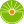 От редакции «Бизнес-Инфо»По вопросу, касающемуся порядка регистрации лицензионных договоров, договоров уступки прав на объекты права промышленной собственности, договоров о залоге имущественных прав, удостоверяемых свидетельством на товарный знак, знак обслуживания, и договоров комплексной предпринимательской лицензии (франчайзинга), см. Инструкцию, утвержденную постановлением Государственного комитета по науке и технологиям Республики Беларусь от 15.04.2009 № 6.От редакции «Бизнес-Инфо»Список патентных поверенных Республики Беларусь см. здесь.От редакции «Бизнес-Инфо»Ставки патентных пошлин устанавливаются в размерах согласно приложению 23 к Налоговому кодексу Республики Беларусь.Льготы по патентным пошлинам предусмотрены в ст.296 названного Кодекса. От редакции «Бизнес-Инфо»Порядок рассмотрения жалоб Апелляционным советом установлен Положением о порядке подачи жалоб, возражений, заявлений и их рассмотрения Апелляционным советом при патентном органе, утвержденным постановлением Совета Министров Республики Беларусь от 24.08.2020 № 499.От редакции «Бизнес-Инфо»Информацию об изобретениях, полезных моделях, промышленных образцах, зарегистрированных в государственных реестрах Республики Беларусь, можно найти здесь. 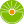 От редакции «Бизнес-Инфо»Базу данных изобретений, полезных моделей и промышленных образцов см. здесь.Президент Республики БеларусьА.Лукашенко